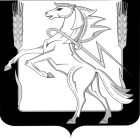 Администрация Рощинского сельского поселенияСосновского муниципального района Челябинской областиПОСТАНОВЛЕНИЕ№155 от 23.06.2022 г.  п. РощиноО создании комиссии по организации и проведению публичных слушаний по проекту актуализации схемы теплоснабжения п. Рощино Рощинского сельского поселения Сосновского муниципального района на период до 2034г.   В соответствии с Федеральным законом №131-ФЗ от 06.10.2003г. «Об общих принципах организации местного самоуправления в Российской Федерации», постановлением Правительства РФ от 22.02.2012г. № 154 «О требованиях к схемам теплоснабжения, порядку их разработки и утверждения, Уставом Рощинского сельского поселения,ПОСТАНОВЛЯЮ :             1. Провести публичные слушания по проекту актуализации схемы теплоснабжения п. Рощино Рощинского сельского поселения Сосновского муниципального района на период до 2034г.     2. Назначить публичные слушания на 13 июля 2022г. в 17-00 в ДК п. Рощино по адресу: Челябинская область, Сосновский район, п. Рощино, ул. Ленина д.9. 3. Утвердить состав комиссии по проведению слушаний:Председатель комиссии-Глава Рощинского сельского поселения Л.А.Ефимова;Секретарь комиссии – Делопроизводитель администрации Рощинского СП Абдалова И.А.;Члены комиссии : Председатель совета депутатов С.Ю.Волосникова;                               Ведущий специалист по ОХД -  Е.А.Андрейченко;                                Представитель котельной ООО «Уралтехцентр» -                              И.Н.Клепиков;                                Директор ООО «УК «Партнёр» - К.И.Калошин.4. Определить сроки подачи предложений и рекомендаций по вопросам публичных слушаний ежедневно в рабочие дни с 10-00 до 13-00 и с 14-00 до 16-00 до 11 июля 2022 г. по адресу: п. Рощино, ул. Ленина 9, каб.1.  5. Назначить ответственным за ведение публичных слушаний – Ведущего специалиста по ОХД -  Е.А Андрейченко.6. Данное распоряжение разместить на официальном сайте Администрации Рощинского сельского поселения и опубликовать в газете «Сосновская Нива».Глава Рощинского сельского поселения                                                                                Л.А.Ефимова